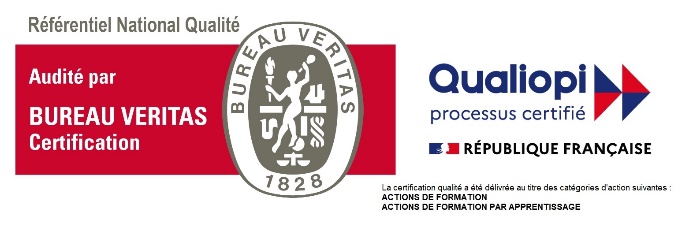 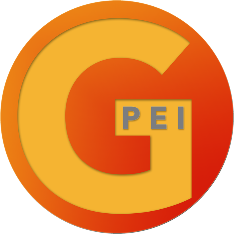 CFA GPEI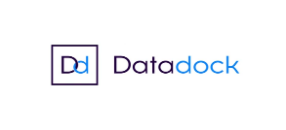 DOSSIER DE CANDIDATUREBACHELOR EN ALTERNANCE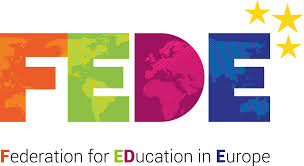 Cochez votre ou vos choix :	  Bachelor Responsable Marketing et Commercial	  Bachelor E-commerce	  Bachelor Marketing Digital IDENTITE► État Civil : Mr   Mme   NOM : 	PRENOM :Adresse : Code postal :				 		Ville : 		Tél portable : │_ _││_ _││_ _││_ _││_ _│ 		Adresse mail : 						@Né(e) le :        /         /						 à :		Numéro de sécurité sociale : 	Nationalité : 					Reconnaissance travailleur Handicapé :  Oui	 NonSi vous êtes en situation de handicap et que cela puisse entraîner un traitement spécifique, merci de nous indiquer à quel moment notre référent handicap peut vous contacter : 	► Situation actuelle :   Étudiant(e)	- Si oui Numéro INE (Identification Nationale des Étudiants) : Demandeur d’emploi - Si oui N° identifiant :			Salarié(e)	  Autres : 	► Permis de conduire :  OUI	 NON	       En cours          Véhicule personnel :  OUI   NONPARCOURS SCOLAIRE►Situation actuelle (si étudiant)		►Dernier diplôme obtenu :  _______________________________Cursus suivi (préciser le diplôme visé ainsi que les années suivies) :	Diplôme :Années :								VOTRE RECHERCHE D’EMPLOYEUR► Avez-vous déjà trouvé une entreprise d’accueil ?     OUI	    NON►Si oui, laquelle (préciser également le nom et les coordonnées d’une personne référente) :DIVERS► Par quel(s) moyen(s) avez-vous eu connaissance des formations de GPEI ? Par un élève	 Par le site internet GPEI Par Parcoursup	 Par POLE EMPLOI Par une entreprise (préciser laquelle) :	 Autres (préciser) : ► Avez-vous d’autres informations à nous communiquer ?Je déclare sur l’honneur que les renseignements fournis dans ce dossier de candidatures sont exacts.A : ……………………………………. Le ………………………………………. Signature :NOUS VOUS RAPPELONS QUE L’INSCRIPTION NE SERA DÉFINITIVE QU’À LA CONDITION QU’UN CONTRAT D’ALTERNANCE SOIT SIGNÉ AVEC UNE ENTREPRISE.Conformément aux dispositions de l’article 27 de la loi 78.17 du 26 janvier 1978 (CNIL) modifié par la loi n°2018-493 du 20 juin 2018 - art. 11, nous vous informons de votre droit d’accès et de rectification des informations vous concernant.INFORMATIONS RELATIVES AUX DONNEES A CARACTERE PERSONNELVous êtes informé(e) que les données à caractère personnel transmises par vos soins font l’objet d’un traitement par notre entreprise : GPEIDomiciliée : 			Espace Antibes - N°17 - 2208, route de Grasse – 06600 ANTIBESN° de téléphone : 04 92 91 96 70 Adresse électronique : gpei@gpei.frEt représentée par M. GOMEZ Bernard en sa qualité de directeur et considéré par la réglementation en vigueur comme étant le responsable de traitement de ces données.Le délégué à la protection des données (DPD/DPO) désigné au sein de l’entreprise est Madame LECLERE Cathy.Les données obtenues sont nécessaires à la présente procédure de recrutement d’un candidat pour une formation.Les données à caractère personnel pourront être transmises aux seules personnes habilitées suivantes : Monsieur GOMEZ BERNARDMadame FOURNIER ValérieMadame SGARAVIZZI CarolineLes données à caractère personnel collectées dans le cadre de la présente procédure de recrutement seront conservées durant une durée maximale de 12 mois si votre candidature n’est pas retenue.En revanche, si votre candidature est suivie d’une embauche en contrat d’alternance, ces données seront indispensables à la gestion de votre dossier professionnel et seront à ce titre conservées pendant une durée n’excédant pas celle nécessaire au regard des finalités pour lesquelles elles sont traitées et dans la limite des délais de prescription applicables.Vous aurez alors la possibilité de demander des informations complémentaires en cas de question spécifique sur ces durées.Vous bénéficiez de droits sur vos données, à savoir :D’un droit d’opposition à tout moment en cas notamment de contestation de la légitimité des motifs poursuivis par le responsable du traitement (dans les conditions de l’art. 21 RGPD) ;D’un droit d’accès auprès du responsable du traitement aux fins de contrôle et de vérification (dans les conditions de l’art. 15 RGPD) ;D’un droit de rectification des données inexactes (dans les conditions de l’art. 16 RGPD) ;D’un droit à la limitation du traitement (dans les conditions de l’art. 18 RGPD) ;D’un droit à la portabilité des données auprès d’un autre responsable du traitement (dans les conditions de l’art.20 RGPD).Enfin, vous disposez également des droits suivants :D’un droit à être informé dans un délai d’un mois des mesures prises à la suite d’une demande (dans les conditions de l’art. 12 RGPD) ;D’un droit à être informé des actes de rectification, d’effacement ou de limitation (dans les conditions de l’art. 19 RGPD) ;D’un droit d’être informé dans les meilleurs délais en cas de violation de données susceptible d’engendrer un risque élevé pour les droits ou libertés (dans les conditions de l’art. 34 RGPD).Ces droits peuvent être exercés en vous adressant à : Madame FOURNIERConformément au Code du travail, nous vous informons que la procédure de recrutement utilisée par notre société comprend :La constitution d’un dossier de candidature ;La tenue d'un entretien avec un conseiller formation ;Éventuellement la réalisation d'un test technique (Anglais, Italien, Informatique)Toute réclamation pourra être formulée auprès de la CNIL - 8 rue de Vivienne - 75083 PARIS cedex 02 – tel : 01 53 73 22 22 - www.cnil.fr  M/Mme 	reconnaît que la présente fiche d’information lui a été communiquée le     /     /      A Antibes, le     /     /    			Signature :Autorisation de cession du droit à l’imageJe soussigné(e), (nom / prénom / classe)	                                                                                 autorise / n’autorise pas (rayer la mention inutile) GPEI à :Fixer mon image dans le cadre de photographies et vidéos et à reproduire mon image ainsi fixée sur tous supports et sur tous formats pour un nombre illimité d’utilisations à fin de communicationCommuniquer au public mon image ainsi fixée et reproduite, en tout ou en partie, grâce à tout moyen de diffusion et notamment communication par voie électronique.GPEI s’engage à prendre soin que la reproduction et la communication des images ne portent pas atteinte aux droits des personnes.La présente cession des droits est consentie pour toute la durée de la présence en formation.La présente cession est accordée à titre gracieux.La présente autorisation peut être retirée à tout moment sous réserve d’en faire la demande écrite, transmise à nos services pédagogiques.Fait à Antibes, le							Signature Pièces justificatives à joindre IMPERATIVEMENT à ce dossierCADRE RESERVE A GPEI  Un curriculum vitae avec photo  Une lettre de motivation   2 photos d’identité ou 1 photo par mail  3 enveloppes timbrées   Copie de la carte d’identité recto/verso  Copie visible de la carte vitale  Trois derniers bulletins scolaires   Votre diplôme de niveau BAC+2 ou relevé de notes  Copie de votre Attestation de Participation à la Journée       Défense et Citoyenneté  Signature document données personnelles (RGPD)  Signature droit à l’image Dossier reçu le :  Par courrier     Par mail Candidature Parcoursup État dossier : Complet          IncompletCandidature retenue : OUI                 NON	Réponse expédiée le : Par mail Via Parcoursup		   